Faculdade de Ciências Farmacêuticas de Ribeirão Preto - FCFRP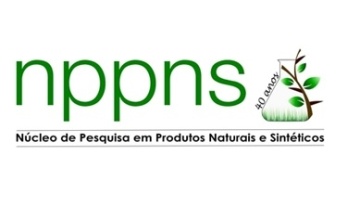 Departamento de Ciências BioMoleculares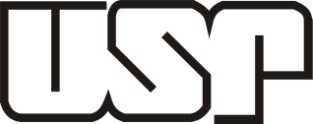 Núcleo de Pesquisa em Produtos Naturais e Sintéticos - NPPNSAnálise de Espectrometria de MassasTelefones: 3315-0319 e 3315-4168							Número CEMMO:______________Data:______________  Dados pessoais para envio de resultadosNome do responsável (orientador):_______________________________________________________________Nome do aluno:____________________________________________Telefone para contato:________________e-mail:______________________________________________________________________________________Dados da amostraEquipamento:        ESI-TOF            ESI-ION TRAP               MALDI-TOF              GC-MSAnálise de interesse:         MS               MS/MS              LC-MS             LC-MS/MSSubstância Inédita?         Sim             Não                           Modo de Análise:        positivo          negativoQuantidade de amostra (enviar no máximo 2 mg - ANOTAR NO PRÓPRIO FRASCO)* Os solventes permitidos para ESI e MALDI são: Metanol, acetonitrila e água (caso a amostra não solubilize em algum desses solventes nos avisem) ** Preencher somente se for análise de MS/MS. Observações:_________________________________________________________________________________________________________________________________________________________________________________________Ao enviar este formulário, declaro estar ciente que dentro de 30 dias após a aquisição da análise a amostra será descartada.Nome/Códigoda amostraFórmula MolecularEstrutura químicaSolvente*Modo de análiseÍon para fragmentar**Observações